      PAŞAKÖY İLKOKULU REHBERLİK SEVİSİ                        ÖFKE KONTROLU BROŞÜRÜ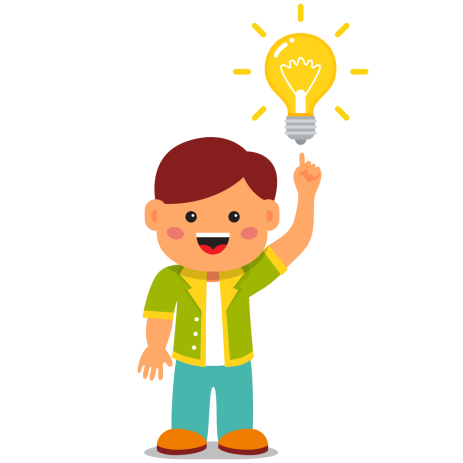 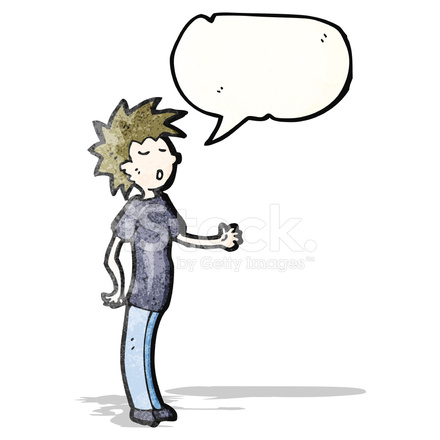 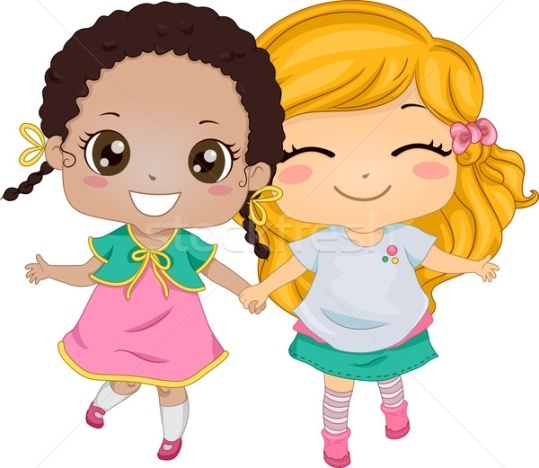 